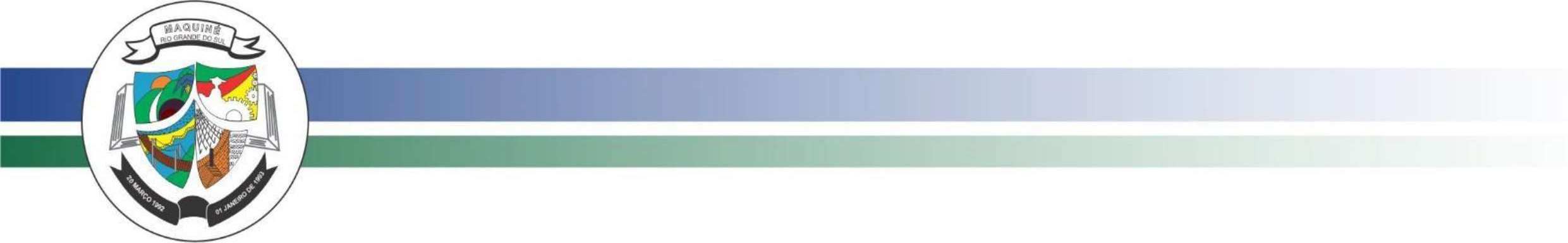                            ANEXO IIMODELO DE CURRÍCULO PARA O PROCESSO SELETIVO SIMPLIFICADO N° 00/2023.Edital /2023CARGO:   _____________________________________DADOS PESSOAIS:Número da Inscrição: 	Nome completo: 	Filiação: 	Nacionalidade: 	Naturalidade: 	Data de Nascimento: 	Estado Civil: 	DADOS DE IDENTIFICAÇÃO:Carteira de Identidade e Órgão Expedidor: 	Cadastro de Pessoa Física (CPF): 	Título de Eleitor:	Zona:	Seção: 	Número do Certificado de Reservista: 	Endereço Residencial: 	Endereço Eletrônico: 	Telefone Residencial/Celular: 	Outro endereço e telefone para contato ou recado:  	ESCOLARIDADE:Ensino Médio:Instituição de Ensino:   	3.1.2. Ano de Conclusão:  	Curso Superior:Curso: 	Instituição de Ensino: 	Ano de Conclusão: 	CURSOS ESPECIALIZADOS NA ÁREA AFIM A FUNÇÃO:Curso/área:	 Instituição de Ensino: 	  DatadeInício:	Data de Conclusão: 	  Carga Horária: 		Instituição de Ensino: 		  Data de Início:	Data de Conclusão: 	  Carga Horária: 		Curso/área:		 Instituição de Ensino: 		  Data de Início:	Data de Conclusão: 	  Carga Horária: 		Curso/área:	 Instituição de Ensino: 	 TEMPO DE EXPERIÊNCIA NA ÁREA CONFORME REGÊNCIA DE CLASSE, EM ANEXO:Período:   	Total de Meses: 		 Local e Data:  	Assinatura do Candidato